**Easier option**LC: Can I find the perimeter and area of compound shapes to solve money problems?You work for a carpet fitting company and you have some customers have given you floor plans.The rooms need new carpet and skirting board.Find the area of the rooms and price up the carpet; find the perimeter and price up the skirting board.The price of carpet and skirting board is as follows: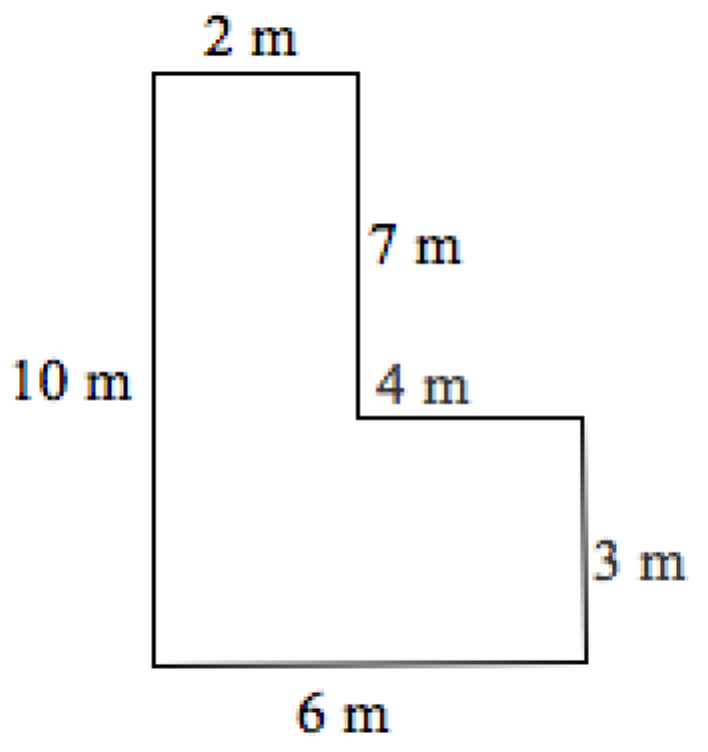 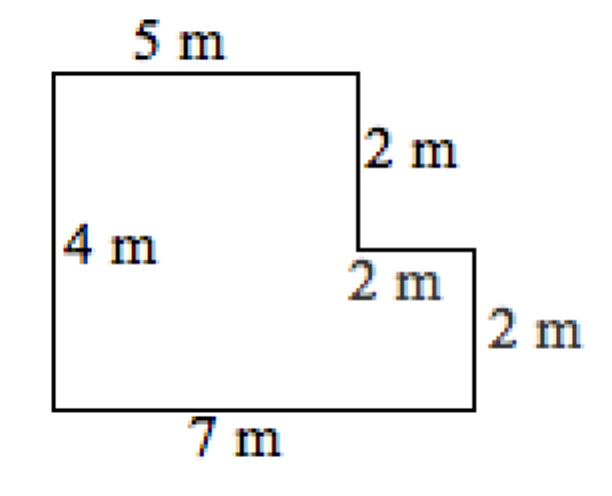 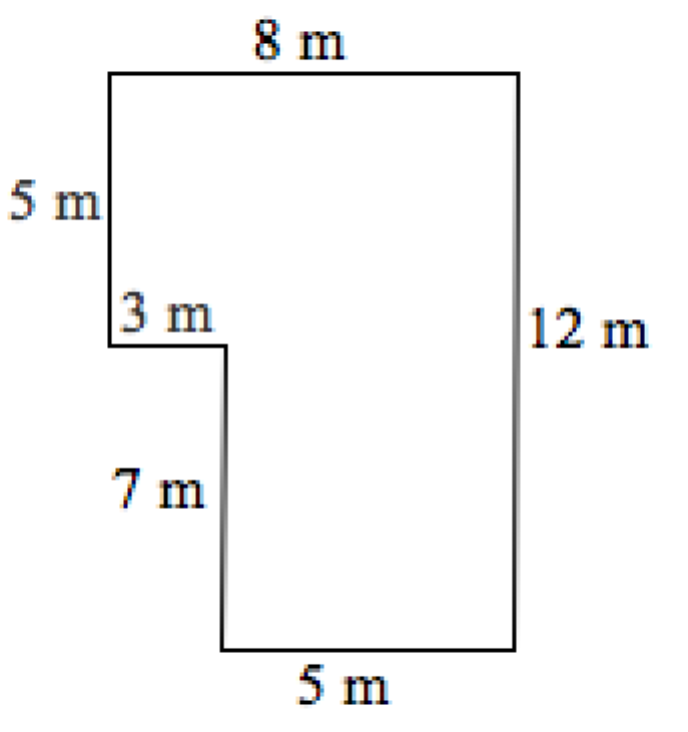 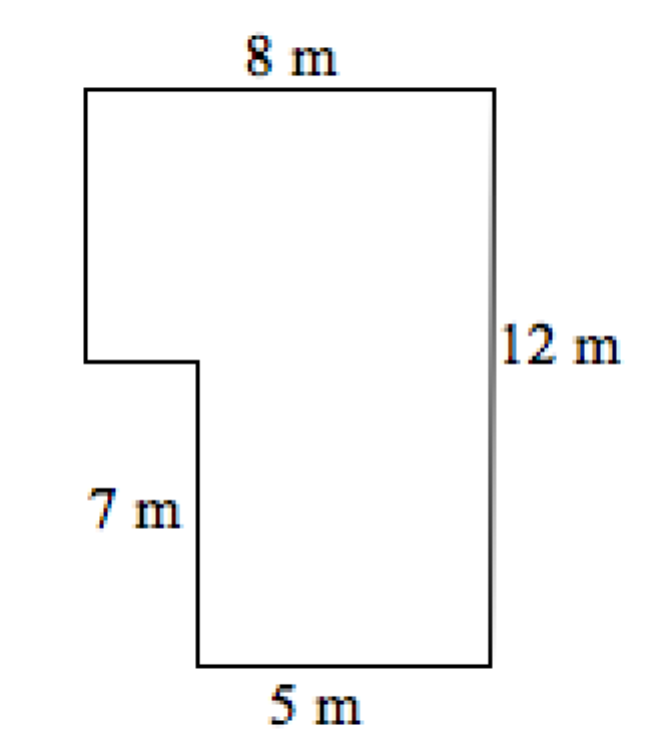 **Harder option**You work for a carpet fitting company and you have some customers have given you floor plans.The rooms need new carpet and skirting board.Find the area of the rooms and price up the carpet; find the perimeter and price up the skirting board.The price of carpet and skirting board is as follows: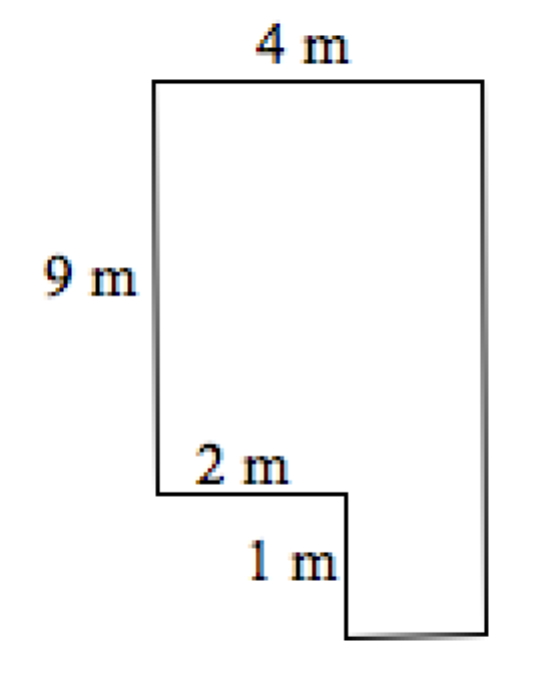 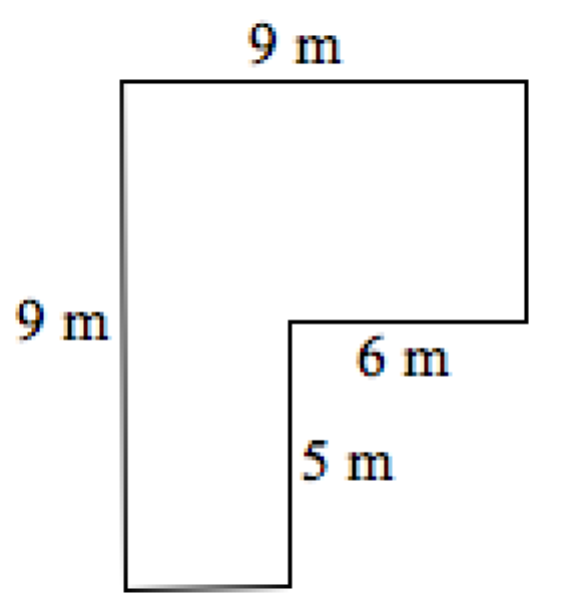 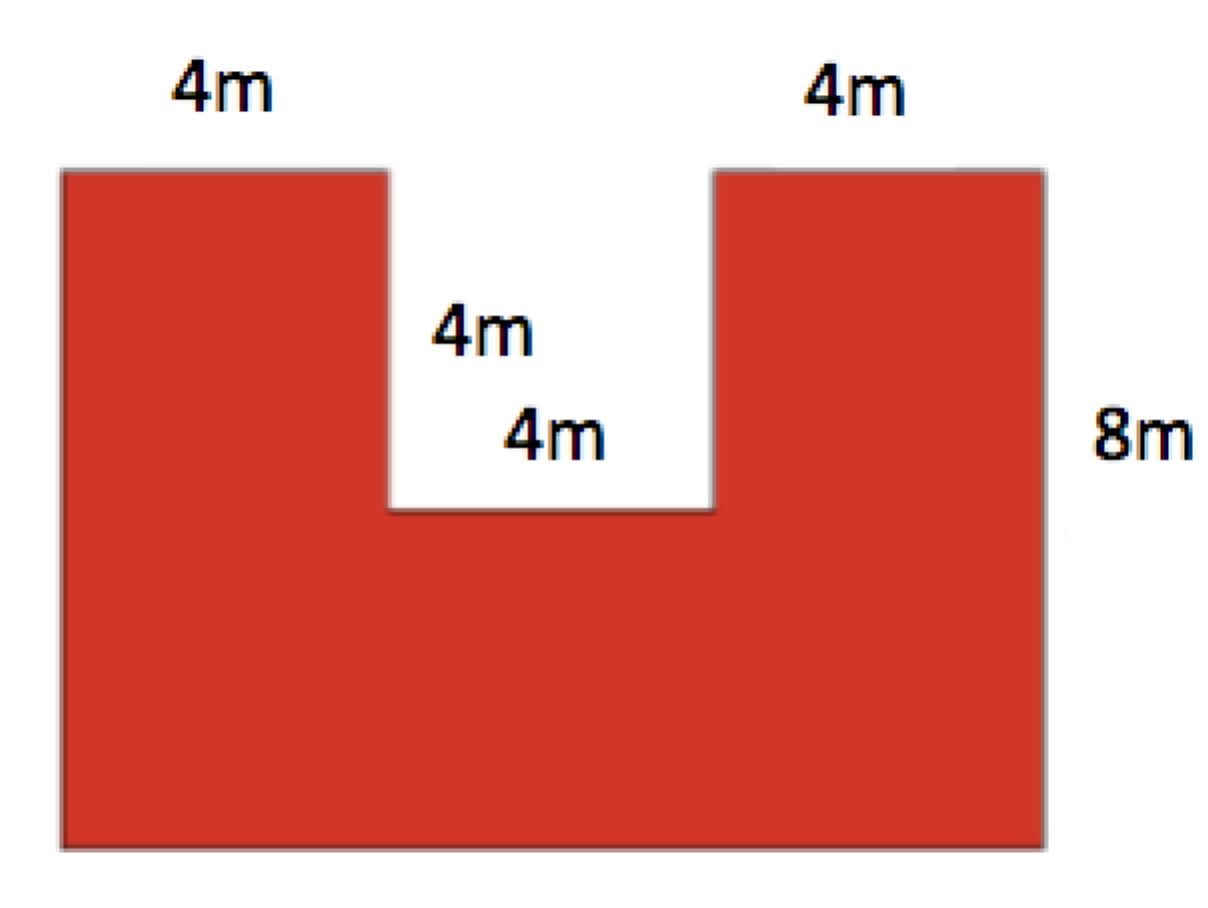 FlooringCost per m2FlooringCost per mBasic Carpet suitable for low wear and tear£8Basic Skirting board suitable for low wear and tear£4Luxury Carpet suitable for high wear and tear£12Luxury Skirting board suitable for high wear and tear£9FlooringCost per m2FlooringCost per mBasic Carpet suitable for low wear and tear£4.50Basic Skirting board suitable for low wear and tear£4.99Luxury Carpet suitable for high wear and tear£12.25Luxury Skirting board suitable for high wear and tear£9.85